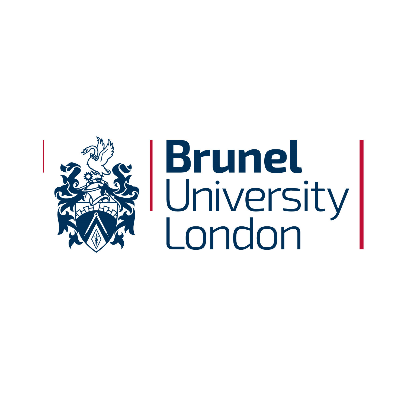 2021 GetUReady transition week: provisional programme*Student Q&As and campus tours will run daily.DateTimeSessionMon 20/910am Developing as a critical readerMon 20/911amStudent finance: top budgeting tipsMon 20/92pm Developing as a critical reader (repeat)Mon 20/93pmStudent finance: top budgeting tips (repeat)Tues 21/910am Improving your essay writingTues 21/911amMaking friends and your uni social lifeTues 21/92pmImproving your essay writing (repeat)Tues 21/93pmMaking friends and your uni social life (repeat)Weds 22/910am College sessionWeds 22/911amPart time work and volunteeringWeds 22/92pmCollege session (repeat)Weds 22/93pmPart time work and volunteering (repeat)Thurs 23/910am Improving your presentation skillsThurs 23/911amLooking after your health and wellbeingThurs 23/92pmImproving your presentation skills (repeat)Thurs 23/93pmLooking after your health and wellbeing (repeat)Fri 24/911am – 3pmProject based group activity